PERNYATAAN KEASLIAN SKRIPSIDengan ini saya menyatakan bahwa skripsi yang saya tulis sebagai salah satu syarat untuk memperoleh gelar Sarjana Ekonomi (SE) dan diajukan pada jurusan Perbankan Syariah Fakultas Ekonomi dan Bisnis Islam Universitas Islam Negeri Sultan Maulana Hasanuddin Banten ini sepenuhnya asli merupakan hasil karya tulis ilmiah saya pribadi.Adapun tulisan maupun pendapat orang lain yang terdapat dalam skripsi ini telah saya sebutkan kutipannya secara jelas sesuai dengan etika keilmuan yang berlaku dibidang penulisan karya ilmiah.Apabila dikemudian hari terbukti bahwa sebagian atau seluruh isi skripsi ini merupakan hasil perbuatan plagiarism atau mencontek karya tulis orang lain, saya bersedia untuk menerima sanksi berupa pencabutan gelar kesarjanaan yang saya terima sesuai dengan peraturan yang berlaku.Serang, 07 November 2018Ropikoh DuriyahNIM: 141500091ABSTRAKNama: ROPIKOH DURIYAH, NIM: 141500091, Judul Skripsi: Pengaruh Inflasi Terhadap Deposito Mudharabah pada Bank Mega Syariah Tahun 2015-2017.Secara konseptual perkembangan perbankan syariah akan sangat dipengaruhi oleh perkembangan kondisi perekonomian nasional. Kecenderungan penurunan inflasi mendorong peningkatan aset perbankan syariah begitu pula sebaliknya kenaikan inflasi dapat menurunkan aset perbankan syariah.Berdasarkan latar belakang diatas, maka perumusan masalah dalam penelitian ini adalah 1) Bagaimana Pengaruh Inflasi Terhadap Deposito Mudharabah pada Bank Mega Syariah?; 2) Seberapa besar Pengaruh Inflasi Terhadap Deposito Mudharabah pada Bank Mega Syariah?Adapun tujuan dalam penelitian ini adalah 1) Untuk mengetahui Bagaimana Pengaruh Inflasi Terhadap Deposito Mudharabah pada Bank Mega Syariah. 2) Untuk mengetahui seberapa besar Pengaruh Inflasi Terhadap Deposito Mudharabah pada Bank Mega Syariah.Metodode analisis yang digunakan dalam penelitian ini adalah deskriptif kuantitatif yaitu berupa analisis regresi linier sederhana. Penelitian ini menggunakan metode uji asumsi klasik, koefisien korelasi, koefisien determinasi, dan uji hipotesis (t) dengan bantuan program Statistic Product and Service Solution (SPSS) Versi 24. Untuk menganalisis hipotesis penelitian digunakan regresi linier sederhana dengan metode Cochrane Orcutt dengan model semi lag. Berdasarkan pengujian diatas bahwa variabel Inflasi terdapat pengaruh negatif dan signifikan terhadap deposito mudharabah pada bank Mega Syariah, terlihat bahwa -thitung lebih kecil dari ttabel (-2.560 < -2.03224) dan tingkat signifikansinya sebesar 0.028 < 0.05. Dengan demikian Ho ditolak dan Ha diterima. Serta nilai koefisien korelasinya adalah sebesar 0.262 yang berarti tingkat hubungan antara variabel adalah rendah dikarenakan berada dalam interval koefisien korelasi (0,02 – 0,399). Adapun hasil dari koefisien determinasi (R2) sebesar 0.069 yang berarti kuat. Hal ini berarti bahwa variabel inflasi dapat menjelaskan pengaruhnya terhadap deposito mudharabah yaitu sebesar 6.9%. Sedangkan sisanya sebesar 93.1% (100% - 6.9%) dijelaskan oleh faktor-faktor lain yang tidak dibahas dalam penelitian ini.Keyword: Inflasi, Deposito Mudharabah, BMS.FAKULTAS EKONOMI DAN BISNIS ISLAM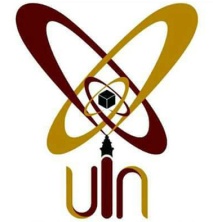 UNIVERSITAS ISLAM NEGERISULTAN MAULANA HASANUDDIN BANTENJl. Jenderal Sudirman No. 30 Serang 42118 Telp.(0254) 2003323 Fax.(0254) 200022Assalamu’alaikum Wr. Wb.Dipermaklumkan dengan hormat, bahwa setelah membaca dan menganalisis serta mengadakan koreksi seperlunya, maka kami berpendapat bahwa Skripsi Saudara Ropikoh Duriyah, NIM: 141500091 yang berjudul Pengaruh Inflasi Terhadap Deposito Mudharabah pada PT Bank Mega Syariah Tahun 2015-2017 telah dapat diajukan sebagai salah satu syarat untuk melengkapi ujian munaqasyah pada Fakultas Ekonomi dan Bisnis Islam Jurusan Perbankan Syariah Universitas Islam Negeri Sultan Maulana Hasanuddin Banten. 	Demikian, atas segala perhatian Ibu,  kami ucapkan terima kasih.Wassalamu’alaikum Wr.Wb.                                                                        Serang, 07 November 2018PERSETUJUANPENGARUH INFLASI TERDAHAP DEPOSITO MUDHARABAH PADA PT BANK MEGA SYARIAH TAHUN 2015-2017Oleh:ROPIKOH DURIYAHNIM: 141500091Menyetujui: Mengetahui:PENGESAHANSkripsia a.n. Ropikoh Duriyah, NIM : 141500091 yang berjudul Pengaruh Inflasi Terhadap Deposito Mudharabah Pada PT. Bank Mega Syariah Tahun 2015-2017, telah diujikan dalam sidang munaqosah Universitas Islam Negeri (UIN) Sultan Maulana Hasanuddin Banten, Pada Tanggal 07 November 2018.Skripsi tersebut telah disahkan dan diterima sebagai salah satu syarat untuk memperoleh gelar Sarjana Ekonomi (S.E) pada Fakultas Ekonomi dan Bisnis Islam Universitas Islam Negeri Sultan Maulana Hasanuddin Banten.Serang, 07 November 2018PERSEMBAHANSembah sujud serta syukur kepada Allah SWT. Taburan cinta dan kasih sayang-Mu telah memberikanku kekuatan, membekaliku dengan ilmu serta memperkenalkanku dengan kasih dan sayang. Atas karunia serta kemudahan yang engkau berikan akhirnya skripsi yang sederhana ini dapat terselesaikan. Shalawat serta salam semoga selalu tercurah kepada baginda Rasulullah SAW.kupersembahkan karya ini kepada kedua orang tuaku yang telah banyak memberikan motivasi moril dan materi, yang tak pernah lelah mendidik, selalu mempersembahkan do’a untuk kesuksesan putrinya, dan selalu memberikan kasih sayang, segala dukungan dan cinta kasih yang tiada ujungnya yang tiada mungkin dapat kubalas hanya dengan selembar kertas yang bertuliskan kata cinta dan persembahan. Semoga ini menjadi langkah awal untuk membuat Ibu dan Ayah bahagia. Karena kusadar selama ini belum bisa berbuat yang lebih.Jazakumullah !MOTTO... dan orang-orang yang berjalan di muka bumi mencari sebagian karunia Allah... (QS. Al-Muzammil :20)RIWAYAT HIDUPPenulis bernama Ropikoh Duriyah dilahirkan di Tangerang, pada tanggal 24 April 1994. Tepatnya di Kp. Cipaeh Serdang Kecamatan Gunung Kaler Kabupaten Tangerang. Orangtua dari penulis yaitu Bapak Rachmatullah dan Ibu Juheriyah, penulis merupakan anak Tunggal.Pendidikan formal yang ditempuh penulis adalah sebagai berikut: SDN Kandawati II lulus tahun 2006, SMP Islam Al-falah lulus tahun 2009, SMA Islam AL-falah lulus tahun 2012, dan pada tahun 2014 masuk perguruan tinggi Universitas Islam Negeri Sultan Maulana Hasanuddin Banten, pada Fakultas Ekonomi dan Bisnis Islam Jurusan Perbankan Syariah. Selama menjadi mahasiswa, penulis mengikuti kegiatan intra sebagai anggota Unit Kegiatan Mahasiswa (UKM) KOPMA sebagai Anggota.KATA PENGANTARSegala puji dan syukur penulis panjatkan kepada Allah SWT yang telah banyak melimpahkan nikmat, karunia, serta kasih sayang-Nya yang tak pernah lekang oleh waktu. Sehingga dengan pertolongan dan izin-Nya lah penulis dapat menyelesaikan penyusunan skripsi ini yang berjudul Pengaruh Inflasi Terhadap Deposito Mudharabah pada PT Bank Mega Syariah Tahun 2015-2017. Shalawat serta salam semoga senantiasa tercurahkan kepada junjungan kita Nabi Muhammad SAW beserta keluarga, para sahabat serta para umatnya sampai akhir zaman.Penulis menyadari bahwa skripsi ini ridak akan terselesaikan tanpa adanya dukungan, bimbingan, serta nasihat dari berbagai pihak yang membantu dalam penyelesaian skripsi ini hingga tahap akhir. Dengan demikian penulis ingin mengucapkan terimakasih kepada pihak-pihak terkait dan penghargaan yang setinggi-tingginya terutama kepada:Bapak Prof. Dr. H. Fauzul Iman, M.A. selaku rektor Universitas Islam Negeri Sultan Maulana Hasanuddin Banten yang telah memberikan kesempatan bagi penulis untuk bergabung dan menimba ilmu dilingkungan UIN Sultan Maulana Hasanuddin Banten.Ibu Dr. Hj. Nihayatul Masykuroh, M.SI. selaku dekan Fakultas Ekonomi dan Bisnis Islam UIN Sultan Maulana Hasanuddin Banten yang telah mendorong penyelesaian studi dan skripsi penulis.Ibu Hendrieta Ferieka, M.Si, selaku ketua jurusan Perbankan Syariah Fakultas Ekonomi dan Bisnis Islam UIN Sultan Maulana Hasanuddin Banten yang telah mengarahkan, mendidik serta memberikan motivasi kepada penulis.Bapak Dr. Hj. Budi Sudrajat, M.A. Sebagai pembimbing I yang telah memberikan waktu, pengarahan dan ilmunya yang sangat berarti bagi penulis selama proses penyelesaian skripsi. Semoga Allah membalasnya.Bapak Aan Ansori, M.Kom., M.M. Sebagai Pembimbing II yang telah memberikan banyak nasihat, arahan, bimbingan serta waktunya untuk penyusunan skripsi ini. Terimakasih atas segala bimbingan, arahan dan waktunya yang telah diberikan, sehingga skripsi ini dapat terselesaikan. Semoga Allah senantiasa membalas kebaikan bapak. Bapak dan Ibu dosen Fakultas Ekonomi dan Bisnis Islam UIN Sultan Maulana Hasanuddin Banten yang telah mengajar, mendidik dan memotivasi dalam memberikan ilmu pengetahuan yang bermanfaat bagi penulis.Seluruh staff akademik, pegawai perpustakaan dan karyawan yang ada dilingkungan Fakultas Ekonomi dan Bisnis Islam UIN Sultan Maulana Hasanuddin Banten yang telah memberikan bantuan secara langsung maupun tidak langsung sehingga penulis mampu menyelesaikan studi.Kepada semua pihak yang tidak dapat disebutkan satu persatu yang telah memberikan semangat serta do’a terbaik.Atas segala bantuan yang telah diberikan semua pihak, penulis berharap semoga Allah SWT selalu senantiasa membalasnya dengan pahala yang berlipat ganda. AminPenulis juga menyadari bahwa skripsi ini masih jauh dari kata sempurna baik dari segi isi maupun metodologi penulisannya. Untuk itu kritik dan saran dari pembaca sangat penulis harapkan guna perbaikan dimasa selanjutnya. Penulis berharap skripsi ini bisa bermanfaat bagi diri sendiri khususnya dan umumnya bagi para pembaca, serta bisa menjadi salah satu penyumbang dalam pelengkap ilmu pengetahuan.DAFTAR ISIPERNYATAAN KEASLIAN 		iABSTRAK 		iiNOTA DINAS 		iiiPERSETUJUAN 		ivPENGESAHAN 		vPERSEMBAHAN 		viMOTTO		viiDAFTAR RIWAYAT HIDUP 		viiiKATA PENGANTAR		ixDAFTAR ISI		xiiDAFTAR TABEL		xvDAFTAR GAMBAR		xviDAFTAR GRAFIK		xviiBAB I       PENDAHULUANLatar Belakang Masalah		1Identifikasi Masalah		5Perumusan Masalah		6Pembatasan Masalah		6Tujuan Penelitian		7Manfaat Penelitian		7Kerangka Pemikiran		8Sistematika Pembahasan		9BAB II      LANDASAN TEORITISKonsep Inflasi		11Pengertian Inflasi		11Teori Inflasi Menurut Para Ahli		12Jenis-jenis Inflasi		14Sebab Terjadinya Inflasi		17Inflasi dan Kemakmuran Mayarakat		18Inflasi dalam Perspektif Ekonomi Islam		18Deposito Mudharabah		19Pengertian Mudharabah		19Jenis-jenis Mudharabah		22Praktik Pembiayaan Mudharabah di Bank Syariah		25Permasalahan-permasalahan dalam Pembiayaan Mudharabah 		26Hubungan Inflasi dengan Deposito Mudharabah		28Hasil-hasil Penelitian Terdahulu yang Relevan		29Hipotesis Penelitian		37BAB III    METODOLOGI PENELITIANTempat dan Waktu Penelitian		39Jenis Penelitian dan Sumber Data		39Teknik Pengumpulan dan Pengolahan Data		40Teknik Analisis Data		42Uji Asumsi Klasik		42Analisis Regresi Linier Sederhana		44Analisis Koefisien Korelasi		45Analisis Koefisien Determinasi		46Uji Hipotesis		47Operasional Variabel		48Alur Penelitian		50BAB IV    DESKRIPSI HASIL PENELITIANGambaran Umum Objek Penelitian		51Gambaran PT Bank Mega Syariah 		51Visi Misi dan Nilai-nilai Bank Mega Syariah		55Struktur Organisasi Bank Mega Syariah		56Gambaran Data Penelitian		56Grafik Laju Inflasi dan Deposito Mudharabah		59Uji Persyaratan Analisis		61Analisis Statistik Deskriptif		61Uji Asumsi Klasik		62Uji Normalitas		62Uji Autokorelasi		65Uji Heteroskedastisitas		67Analisis Regresi Linier Sederhana		69Uji Analisis Koefisien Korelasi		70Uji Analisis Koefisien Determinasi		72Uji Hipotesis (t)		73Pembahasan Hasil Penelitian		75Analisi Ekonomi		76BAB V      PENUTUPKesimpulan		79Saran		80DAFTAR PUSTAKALAMPIRAN-LAMPIRANDAFTAR TABELTabel 3.1 Kriteria Nilai Uji Durbin Watson		43Tabel 3.2 Kriteria Koefisien Korelasi		46Tabel 4.1 Inflasi dan Deposito Mudharabah PT Bank Mega Syariah		57Tabel 4.2 Analisis Statistik Deskriptif		61Tabel 4.3 Uji One-Sample Kolmogrov-Smirnov		64Tabel. 4.4 Uji Autokorelasi 1		65Tabel. 4.5 Uji Autokorelasi 2		66Tabel. 4.6 Kriteria Nilai Uji Durbin Watson		67Tabel. 4.7 Uji Analisis Regresi Linier Sederhana		69Tabel. 4.8 Koefisien Korelasi (R)		71Tabel. 4.9 Pedoman Interpretasi Koefisien Korelasi		71Tabel. 4.10 Uji Koefisien Determinasi (R2)		72Tabel. 4.11 Uji Hipotesis (uji t)		73DAFTAR GAMBARGambar 1.1 Kerangka Pemikiran		9Gambar 3.1 Kurva Uji t		48Gambar 3.2 Alur Penelitian		50Gambar 4.1 Struktur Organisasi Bank Mega Syariah		56Gambar 4.2 Uji Normalitas P-P Plot		63Gambar 4.3 Uji Heteroskedastisitas		68Gambar 4.4 Uji Kurva uji T dua arah		74DAFTAR GRAFIKGrafik 4.1 	Laju Pertumbuhan Inflasi di Indonesia		59Garfik 4.2 Laju Pertumbuhan Deposito Mudharbah Bank Mega Syariah		60Nomor        : Nota DinasKepada Yth.Lampiran    : SkripsiDekan Fakultas Ekonomi dan Bisnis IslamPerihal        : Usulan Ujian SkripsiUIN Sultan Maulana Hasanuddin Banten                 a.n Ropikoh DuriyahDi-          NIM: 141500091      SerangPembimbing I,Dr. Budi Sudrajat, M.A.NIP. 19740307 200221 1 004Pembimbing  II,Aan Ansori, M.Kom., M.MNIP.19731015 200701 1 027Pembimbing I,Dr. Budi Sudrajat, M.A.NIP. 19740307 200221 1 004Pembimbing  II,Aan Ansori, M.Kom., M.M.NIP.19731015 200701 1 027DekanFakultas Ekonomi dan Bisnis Islam,Dr. Hj. Nihayatul Masykuroh, M.SINIP. 1964021 219910 2 003KetuaJurusan Perbankan Syariah,Hendrieta Ferieka, M.SiNIP. 198306112 000604 2 001Ketua Merangkap AnggotaDr. Efi Syarifudin, S.Ag., M.M.NIP.19780314 200501 1 005Sekertaris Merangkap AnggotaMaman Rohman, SE.,M.E.NIP.19771228 200501 005Anggota:Anggota:Penguji IDr. Hj. Nihayatul Masykuroh, M.SiNIP. 19640212 199103 2 003Penguji IIRatu Humaemah, S.Hum. M.SiNIP. 19800310 201101 2 008Pembimbing IDr. Budi Sudrajat, M.A.NIP. 19740307 20221 1 004Pembimbing IIAan Ansori, M.Kom., M.M.NIP. 19731015 200701 1 027Serang, 15 Oktober 2018Penulis